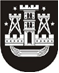 KLAIPĖDOS MIESTO SAVIVALDYBĖS TARYBASPRENDIMASDĖL ĮKAINIO UŽ BĮ KLAIPĖDOS SUTRIKUSIO VYSTYMOSI KŪDIKIŲ NAMŲ TRUMPALAIKĖS SOCIALINĖS GLOBOS ATOKVĖPIO PASLAUGOS TEIKIMĄ NUSTATYMO2015 m. kovo 26 d. Nr. T2-45KlaipėdaVadovaudamasi Lietuvos Respublikos vietos savivaldos įstatymo 16 straipsnio 2 dalies 37 punktu ir Socialinių paslaugų finansavimo ir lėšų apskaičiavimo metodika, patvirtinta Lietuvos Respublikos Vyriausybės 2006 m. spalio 10 d. nutarimu Nr. 978 „Dėl Socialinių paslaugų finansavimo ir lėšų apskaičiavimo metodikos patvirtinimo“,  Klaipėdos miesto savivaldybės taryba nusprendžia:1. Nustatyti vienos paros įkainį už BĮ Klaipėdos sutrikusio vystymosi kūdikių namų trumpalaikės socialinės globos atokvėpio paslaugos teikimą – 27,70 Eur (95,63 Lt).2. Skelbti šį sprendimą Teisės aktų registre ir Klaipėdos miesto savivaldybės interneto svetainėje.Savivaldybės merasVytautas Grubliauskas